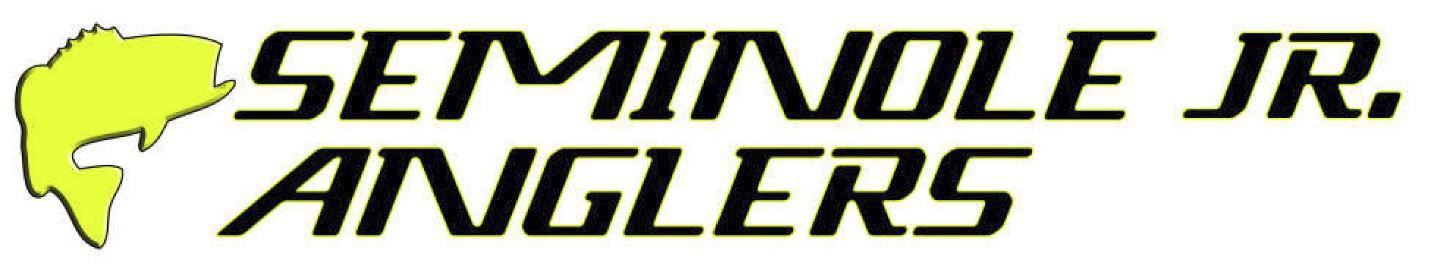 Angler InfoFirst Name:	Last Name:Address:Date of Birth:Phone #:Email:High School:	Grade:Jersey Size:	Fishing Shirt Size:													Hoodie Size:Hat Size:Parent InfoName:Cell Phone #:Email:Please email completed form to seminolejunioranglers@gmail.com